Week commencingHome Learning Set2.9.21Begin to learn the spellings from our curriculum list: https://firsprimary.derby.sch.uk/wp-content/uploads/2021/09/Year-3-and-4-Spelling-List.pdf6.9.21Have a go at our problem Solving and Reasoning activity:https://firsprimary.derby.sch.uk/wp-content/uploads/2021/09/Roman-Numerals-2.docx13.9.21Maths – Writing numbers in words (see Home Learning book)Discovering Languages – Can you sign your name? https://firsprimary.derby.sch.uk/wp-content/uploads/2021/09/week-3.png24.9.21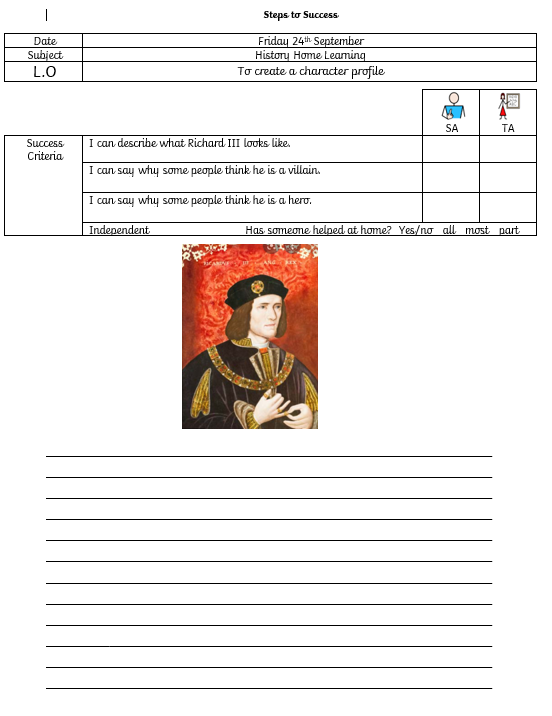 30.9.21MyMaths – Your child has a log in already. See the guide on Dojo. 